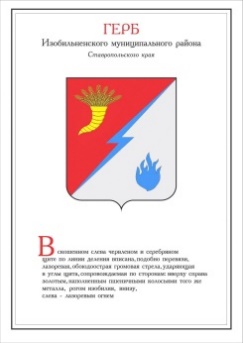 ДУМА ИЗОБИЛЬНЕНСКОГО городского округаСТАВРОПОЛЬСКОГО КРАЯВТОРОГО СОЗЫВАРЕШЕНИЕ28 октября 2022 года                    г. Изобильный                               №23О внесении изменений в решение Думы Изобильненского городского округа Ставропольского края от 26 августа 2022 года №630 «О дополнительных социальных гарантиях членам семей отдельной категории военнослужащих»В соответствии с Федеральным законом от 06 октября 2003 года                  №131-ФЗ «Об общих принципах организации местного самоуправления в Российской Федерации», частью 5 статьи 1 Федерального закона от 27 мая 1998 года №76-ФЗ «О статусе военнослужащих», пунктами 39, 47 части 2 статьи 30 Устава Изобильненского городского округа Ставропольского края Дума Изобильненского городского округа Ставропольского краяРЕШИЛА:1. Внести в решение Думы Изобильненского городского округа Ставропольского края от 26 августа 2022 года №630 «О дополнительных социальных гарантиях членам семей отдельной категории военнослужащих» следующие изменения: наименование дополнить словами «, мобилизованных граждан, добровольцев»; в преамбуле после слов «членам семей военнослужащих» дополнить словами «, мобилизованных граждан, добровольцев»; в пункте 1 после слов «категории военнослужащих» дополнить словами «, мобилизованных граждан, добровольцев»;1.4. в Положении о дополнительных социальных гарантиях членам семей отдельной категории военнослужащих:1.4.1. наименование дополнить словами «, мобилизованных граждан, добровольцев»;1.4.2. в пункте 1.1. после слов «категории военнослужащих» дополнить словами «, мобилизованных граждан, добровольцев»;1.4.3. пункт 1.2. изложить в следующей редакции:«1.2. Основные понятия, используемые в настоящем Положении:1) военнослужащие - граждане Российской Федерации, проходившие военную службу в Вооруженных Силах Российской Федерации, других войсках, воинских формированиях и органах, в которых законодательством Российской Федерации предусмотрена военная служба, принимавшие участие в специальной военной операции, проводимой на территории Украины, Донецкой Народной Республики, Луганской Народной Республики с 24 февраля 2022 года (далее - специальная военная операция);2) добровольцы - граждане Российской Федерации, заключившие контракт (контракты) об участии в специальной военной операции общей продолжительностью не менее 6 месяцев, и направленные военным комиссариатом Ставропольского края (военным комиссариатом Изобильненского и Труновского районов Ставропольского края) для участия в специальной военной операции;3) мобилизованные граждане - граждане Российской Федерации, призванные на военную службу по мобилизации в соответствии с Указом Президента Российской Федерации от 21 сентября 2022 года №647 «Об объявлении частичной мобилизации в Российской Федерации»;4) члены семьи военнослужащего, добровольца, мобилизованного гражданина, погибшего или умершего вследствие увечья (ранения, травмы, контузии), полученного при выполнении задач в ходе специальной военной операции, - супруга (супруг), состоявшие на день гибели (смерти) военнослужащего, добровольца, мобилизованного гражданина в зарегистрированном браке с ним; родители военнослужащего, добровольца, мобилизованного гражданина; несовершеннолетние дети военнослужащего, добровольца, мобилизованного гражданина, дети старше 18 лет, ставшие инвалидами до достижения ими возраста 18 лет, а также дети, не достигшие возраста 23 лет, обучающиеся в образовательных организациях по очной форме обучения.»;1.4.4. в пункте 2.1. после слова «военнослужащего» дополнить словами             «, мобилизованного гражданина, добровольца»;1.4.5. в пункте 2.2. после слова «военнослужащего» дополнить словами             «, мобилизованного гражданина, добровольца»;1.4.6. в пункте 3.1. после слова «военнослужащего» дополнить словами             «, мобилизованного гражданина, добровольца».2. Настоящее решение вступает в силу после дня его официального опубликования (обнародования) и распространяется на правоотношения, возникшие с 24 февраля 2022 года.Председатель Думы Изобильненского городского округа Ставропольского края А.М. РоговИсполняющий обязанности Главы Изобильненского городского округаСтавропольского края, первый заместитель главы администрации Изобильненского городского округа Ставропольского краяВ.В. Форостянов